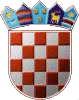            REPUBLIKA HRVATSKAKRAPINSKO-ZAGORSKA ŽUPANIJA    OPĆINA VELIKO TRGOVIŠĆE		                                                                        	 OPĆINSKO VIJEĆEKLASA: UR.BROJ:  Veliko Trgovišće,  	Na temelju članka 30. stavka 7. Zakona o održivom gospodarenju otpadom („Narodne novine“ broj:94/13, 73/17, 14/19 i 98/19.), članka 4. Uredbe o gospodarenju komunalnim otpadom („Narodne novine“ broj: 50/17. i 84/19.) i članka   35. Statuta  općine Veliko Trgovišće  ( „Službeni glasnik KZŽ“ broj: 23/09., 8/13. i  6/18.)  Općinsko vijeće općine Veliko Trgovišće na   -----------. sjednici održanoj   dana   ------- 2019. godine donosi  PLAN  RASPOREDA SPREMNIKA ZA KOMUNALNI OTPADRECIKLAŽNO DVORIŠTE nalazi se u naselju Veliko Trgovišće, na adresi Ulica dr. Stanka Pinjuha 17.	 MOBILNO RECIKLAŽNO DVORIŠTE  jednom svaka tri mjeseca postavlja se na javnim površinama za naselja:Dubrovčan, Bezavina i Mrzlo Polje -  na javnoj površini na adresi Dubrovčan 75a, kod Vatrogasnog doma Dubrovčan,Domahovo, Družilovec i Jezero Klanječko -  na javnoj površini na adresi Družilovec 122b kod Društvenog doma Družilovec,Vižovlje, Strmec, Požarkovec i Turnišće Klanječko -  na javnoj površini na adresi Vižovlje 43, kod Društvenog doma Vižovlje, Jalšje, Ravnice, Vilanci i Velika Erpenja -  na javnoj površini nasuprot adrese Ravnice 37, na k.č.br. 2178 k.o. Vel. Erpenja,ZELENI OTOCI nalaze se na slijedećim lokacijama:                              LOKACIJA                                             V  R  S  T  A               S  P  R  E  M  N  I  K  AOvaj Plan sastavni je dio Odluke o načinu pružanja javne usluge prikupljanja miješanog komunalnog otpada i biorazgradivog komunalnog otpada na području  općine Veliko Trgovišće.Ovlašćuje se nadležno upravno tijelo da u skladu sa   potrebama korisnika vrši izmjene lokacija mobilnog reciklažnog dvorišta i spremnika zelenih otoka.“II	Ovaj Plan je sastavni dio Odluke  o načinu pružanja javne usluge prikupljanja miješanog komunalnog otpada i biorazgradivog komunalnog otpada na području općine Veliko Trgovišće i objavit će se u Službenom glasniku KZŽ.                                                                                              PREDSJEDNIK                                                                                          OPĆINSKOG VIJEĆA                                                                                         Zlatko Žeinski, dipl. oec.PAPIRPLASTIKASTAKLOMETALTEKSTILVELIKO TRGOVIŠĆE – Trg S. i F. Tuđmana+++++Zagrebačka ul.11+Ul.S.Radića 27 (OŠ)+++DUBROVČAN  kbr. 130  (OŠ)+++                          Benzinska postaja+POŽARKOVEC kbr.67  (PŠ Strmec)+++JALŠJE  I    - Društveni dom+++RAVNICE - k.č.br. 2178 k.o. Vel. Erpenja(nasuprot kbr.37)+++VIŽOVLJE – Društveni dom+++DUBROVČAN – Vatrogasni dom+++